HHSZ-001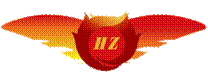 黑龙江省优质中职学校建设项目哈尔滨市航空服务中等专业学校2. 打造优质专业2.3启动建设实施工作，落实实训项目安排,确定实训课程。2.3.2 实训课授课计划  客舱服务（下）   实训授课计划专业：航空服务  年级： 空乘21-3级                   实训教师：韩旭、陈曦、尹紫君                                                             教研室主任：韩旭、陈曦                 2022年8月 28 日序号实训项目名称课时计划时间实训内容与任务实训目的与要求主要实训设备1乘务工作四个阶段实训29.28-10.2实训内容：带领学生明确机上四个阶段的不同概念及具体工作内容。实训任务：航前准备会的训练。迎客阶段的站位。实训目的：通过实训掌握乘务工作四个阶段的重要性。使学生更好的把理论和实际操作相结合。实训要求：在模拟机舱进行实际操作训练，掌握飞行实施阶段的工作内容。模拟机舱、水杯、毛毯2安全演示实训211.9-11.13实训内容：掌握安全演示示范中的救生衣、氧气面罩、安全带、出口指示及《安全须知卡》的演示方法。实训任务：救生衣、氧气面罩、安全带的使用方法。2.出口指示、《安全座位须知卡》的注意事项实训目的：掌握安全演示示范的动作要领，了解安全演示示范的注意事项。实训要求：通过学习熟练掌握应急设备的使用方法，引导学生从更深层次的角度去体会乘务员的责任。模拟机舱、救生衣、安全带、氧气面罩3紧急出口介绍211.23-11.27实训内容：带领学生进行紧急出口的开启与关闭，教会同学们掌握正确的开门方式。实训任务：掌握正确的开门方式与紧急出口介绍语言。实训目的：通过本次课程的学习，让学生能够掌握紧急出口的介绍语言实训要求：完整准确有感情的背诵紧急出口的介绍语言。模拟机舱、舱门4应急撤离的基本知识实训211.30-12.4实训内容：带领同学掌握应急撤离的基本知识，及各种撤离方式的选择。实训任务：了解陆地撤离及水上撤离的区别，完整熟记撤离时的流程。实训目的：通过该课程的学习，使学生对应急撤离有所了解，使每个学生对于应急处置的程序熟练掌握。实训要求：每名学生掌握陆地撤离及水上撤离的完整程序。模拟舱